DefinicjePrzedmiot zamówienia	Przedmiotem zamówienia jest kompletna Usługa wymiany dwóch sztuk obejściowych klap szczelnych dla instalacji IOS „C” i „D” wraz z sąsiadującymi kompensatorami, oraz modernizacja instalacji powietrza doszczelniającego wraz z podłączeniem do klap. W ramach realizacji przedmiotu zamówienia należy wykonać wszystkie prace we wszystkich branżach tj. mechanicznej, elektrycznej i AKPiA, prace przygotowawcze, demontażowe/montażowe łącznie z napędami/siłownikami, przeciwkołnierzami, uszczelkami, elementami złącznymi, prace rusztowaniowe, izolacyjne, dokonać wszelkich uzgodnień i uzyskać wszelkie zezwolenia a także uczestniczyć w przekazaniu klap i instalacji powietrza doszczelniającego do eksploatacji.Informacja ogólna, warunki lokalneElektrownia położona jest we wschodniej części gminy Połaniec w odległości około 4 km od centralnej części miasta na lewym brzegu Wisły w województwie świętokrzyskim. Przedmiotem działalności Elektrowni jest produkcja energii elektrycznej i ciepła w oparciu o siedem kotłów EP-650-137 o mocy cieplnej wprowadzonej w paliwie 593,7 MWt każdy, opalanych węglem kamiennym i biomasą oraz o jeden kocioł fluidalny CFB o mocy cieplnej wprowadzonej w paliwie 476,2 MWt opalany biomasą.Warunki lokalneOpis stanu istniejącegoKlapy zabudowane na obejściu IOSKlapy obejściowe o wymiarach światła kanału 5000mm x 10000mm i masie łącznie z napędami AUMA Norm i przekładnią GZ około 11.000kg/szt. usytuowane są na wysokości około 23m nad poziomem terenu. Zabudowane są dwie klapy obejściowe wraz z przynależnymi kompensatorami, jedna na kanale spalin obejściowym IOS „C”  oraz jedna na kanale spalin obejściowym IOS „D”. Składają się z układu klap podwójnych typu żaluzjowego. Mają za zadanie odciąć przepływ spalin przez kanał bypassowy podczas, gdy IOS pracuje oraz umożliwić ich przepływ przez przewód kominowy w sytuacjach awaryjnych odsiarczania w celu jego ominięcia. Aby uzyskać szczelność klap obejściowych gdy są one zamknięte, do przestrzeni między żaluzjami wtłaczane jest powietrze doszczelniające, służy do tego klapa powietrza doszczelniającego. Każda z podwójnych klap jest wyposażona w 3 krańcówki położenia otwarcia i zamknięcia (sprawdzany układ 2 z 3).Zamontowane klapy, schemat układu klap wraz z powietrzem doszczelniającym, dane kompensatorów oraz opis techniczny kanałów spalin na IOS, przestawiono w załącznikach nr 1, 2, 3, 4, 5, 6 i 10.Instalacja powietrza doszczelniającego klapyW Enea Elektrownia Połaniec S.A. na wszystkie klapy na kanałach spalin zabudowane się dwa zestawy dmuchaw powietrza doszczelniającego z nagrzewnicami parowymi. W obydwóch zestawach są zabudowane w sumie 4 dmuchawy powietrza i dwie nagrzewnice parowe o łącznej wydajności 60.000 m3/h. maksymalne parametry robocze powietrza doszczelniającego wynoszą:- ciśnienie 9,1 kPa,- temperatura 120oC,Powietrze doszczelniające rozprowadzone jest zaizolowanymi kanałami zaprojektowanymi jako rury zwijane spiralnie z blachy o grubości 4 mm (materiał S235JR), przed każdą klapą znajduje się przepustnica odcinająca dopływ powietrza doszczelniającego.Opis i schemat rozmieszczenia klap wraz z instalacją powietrza doszczelniającego przedstawiono w załączniku nr 2, 7, 8 i 9 do SIWZ cz. II.Dokumentacja istniejącej instalacji powietrza doszczelniającego dostępna jest w siedzibie Zamawiającego.Zakres pracW ramach wymiany dwóch sztuk obejściowych klap 100% szczelnych dla instalacji IOS „C” i „D”, oraz  modernizacji dwóch instalacji powietrza doszczelniającego wraz 
z podłączeniem do klap w Enea Elektrownia Połaniec S.A. są przewidziane następujące prace:Dostawa i wymiana kompensatorów zlokalizowanych przy klapach obejściowych, uwzględniając szczegóły opisane w dokumentacji technicznej kompensatorów – Załącznik nr 6.Wykonanie konstrukcji pomocniczych oraz włazów niezbędnych do zrealizowania zakresu prac,Wszelkie prace rusztowaniowe, uwzględniając również rusztowania na potrzeby regulacji nowych klap po ich zamontowaniu,Regulacja klap przy współudziale z dostawcą klap, Wykonawca podczas regulacji klap będzie podlegał wytycznym producenta klap, który został wyłoniony w oddzielnym postępowaniu o udzielenie zamówienia. Odpowiedzialność za prawidłową regulacje klap ponosi producent klap.Wszelkie prace izolacyjne dla całego zakresu prac,Wszystkie prace związane z wymianą klap wraz z kompensatorami oraz modernizacją powietrza doszczelniającego, uwzględniając wszelkie demontaże, montaże i podłączenia w branży mechanicznej, elektrycznej  
i AKPiA,Wykonawca zaprojektuje/przeprojektuje i wykona niezbędne modyfikacje drabin i podestów, a jeśli to będzie konieczne, zabuduje wzmocnienia kanałów oraz nowe podesty obsługowe i drabiny w celu zapewnienia nieograniczonego dostępu do wszystkich urządzeń. Wykonawca przed przystąpieniem do prac opracuje Instrukcje Organizacji Robót, Instrukcję Bezpiecznego Wykonania Robót oraz opracuje technologię demontażu i montażu klap,Wykonawca uzgodni z PSE Radom warunki prowadzenia prac pod czynnymi liniami WN,W zakresie Wykonawcy jest transport zdemontowanych elementów 
z miejsca demontażu w miejsce wskazane przez Zamawiającego na terenie Zamawiającego, transport nowych klap oraz wszystkich elementów składowych z magazynu Zamawiającego na miejsce montażu,Współuczestniczenie w uruchomieniu klap, a w przypadku wystąpienia usterek podczas uruchamiania, niezwłoczne ich usuwanie,Wykonanie pełnego rozruchu wraz z przekazaniem zadania do eksploatacji,W zakresie Wykonawcy jest uzyskanie wszelkich zezwoleń I pozwoleń, Wykonawca dokona zgłoszenia wykonywanych robót w PINB Staszów.W zakresie Wykonawcy jest przeprowadzenie wszystkich inwentaryzacji,  analiz i ekspertyz dotyczących istniejących obiektów, kanałów spalin oraz gruntów mających związek z realizacją zakresu prac.W zakresie Wykonawcy jest zastosowanie wszystkich ewentualnych dodatkowych odcięć i zaślepek jeżeli będą wymagane.Wykonawca wykona kompletną wymianę klap wraz z modernizacją powietrza doszczelniającego, łącznie z wszelkimi pracami wynikłymi podczas realizacji zakresu prac we wszystkich branżach, uwzględniając wszelkie dodatkowe materiały niewymienione w niniejszym SIWZ.Techniczne warunki i wymagania dla wykonania zakresu pracWykonawca wykona montaż nowych klap wraz z napędami oraz wszystkimi instalacjami i elementami koniecznymi do uruchomiania klapy,Wykonawca wykona wymianę klap oraz podłączy instalację powietrza doszczelniającego stosując się do wytycznych zawartych w DTR klap oraz uwzględniając uwagi zwarte w dokumentacji technicznej – Załącznik nr 12, 13 i 15,Wykonawca uwzględni fakt, iż w chwili obecnej klapy połączone są 
z przeciwkołnierzami zamontowanymi na kanałach spalin, obustronną ciągłą spoiną,Montaż napędów, podłączenie układów elektrycznych, sterowania klap, instalacji powietrza doszczelniającego, należy wykonać zgodnie 
z dokumentacją elektryczną i AKPiA – Załącznik nr 11,Zabezpieczenie antykorozyjne należy wykonać, zgodnie z dokumentacją techniczną – Załącznik nr 10, Wykonawca zaprojektuje oraz wykona niezbędne przeróbki, demontaże, montaże wzmocnień kanałów i podestów obsługowych w sposób umożliwiający swobodny dostęp do wszystkich elementów klap, napędów, łożysk, armatury, kompensatorów. Istniejące oraz nowo zabudowane podesty i drabiny Wykonawca wykona zgodnie z obowiązującymi przepisami  BHP.Wykonawca wykona montaż klap wraz z napędami zgodnie z DTR urządzeń, - Załącznik nr 12, 13, 14 i 15.Wykonawca wykona modernizację instalacji powietrza doszczelniającego wraz z kompensatorami zgodnie w wymaganiami modernizacji instalacji powietrza doszczelniającego – Załącznik nr 14,Podczas realizacji prac linia 400kV LB 7, 9 będzie czynna, Wykonawca dobierze posadowienia dźwigu w sposób umożliwiający spełnienie tego warunku.Wykonawca zapewni dźwigi i elementy pomocnicze do montażu,Wykonawca zapewni transport poziomy i pionowy demontowanych 
i montowanych urządzeń.Wykonawca wykona dokumentację powykonawczą,Wykonawca wykona montaż oznaczeń KKS dostarczonych przez Zamawiającego.Dopuszcza się wykorzystanie istniejących przeciwkołnierzy po wcześniejszym uzgodnieniu i akceptacji Zamawiającego. Wykorzystanie istniejących przeciwkołnierzy wiąże się z wykonaniem w nich otworów o rozstawie zgodnym z rozstawem otworów w klapie. Nie dopuszcza się montażu nowej klapy poprzez spawanie do przeciwkołnierza zabudowanego na kanale spalin.Wykonawca zapewni wykonanie projektów dla zakresu pkt. 4.1.7. przez projektanta z odpowiednimi uprawnieniami, Wykonawca będzie posiadał stosowne uprawnienia do montażu konstrukcji oraz spawania,Wykonawca dostarczy dokumentację powykonawczą i jakościową zgodnie 
z PN-EN 1990, PN-EN 1090, planu PKiB, dziennik połączeń skręcanych itp.Zamawiający dopuszcza stosowanie nakładek spawanych z zewnątrz 
w przypadku zaślepiania wykonanych dodatkowych włazów montażowych.Granice realizacji pracGranice w zakresie mechanicznymPoczątek i koniec dla klap: kołnierze na kanałach spalin łącznie z kompensatorami.Początek i koniec dla powietrza doszczelniającego: w zakresie realizacji prac jest podłączenie dostosowanych przez Wykonawcę kanałów powietrza doszczelniającego wraz z klapami odcinającymi powietrze i kompensatorami do nowo zabudowanych klap (wymiana kompensatorów i klap odcinających powietrze doszczelniające na klapach spalin).Granice w zakresie elektrycznymPoczątek i koniec: w zakresie realizacji zadania jest podłączenie wszystkich klap oraz instalacji powietrza doszczelniającego do istniejących układów elektrycznych. Zgodnie 
z dokumentacją elektryczną będącą załącznikiem do niniejszego SIWZ.Granice w zakresie AKPiAPoczątek i koniec: w zakresie realizacji zadania jest podłączenie wszystkich elementów instalacji klap oraz powietrza doszczelniającego do istniejącego systemu AKPiA. Zgodnie 
z dokumentacją AKPiA będącą załącznikiem do niniejszego SIWZ.Terminy realizacjiPrace będące przedmiotem Zamówienia będą realizowane w ramach zaplanowanych postojów remontowych instalacji IOS „C” i „D”. Prace należy wykonać w poniższych terminach:Termin wymiany klapy obejściowej IOS „D” - 01.06.2020 – 30.06.2020, Termin wymiany klapy obejściowej IOS „C” - 02.11.2020 – 10.12.2020, Modernizacja dwóch instalacji powietrza doszczelniającego będzie realizowana w terminach odpowiednio dla wymiany klapy obejściowej instalacji IOS „C” i „D”Terminy od pkt 7.1.1 do pkt 7.1.3. mogą ulec zmianie w przypadku powstania po stronie Zamawiającego sytuacji, których nie był w stanie przewidzieć w dniu zawarcia Umowy. Zmiana terminów będzie dokonana przez złożenie oświadczenia przez odpowiedniego Przedstawiciela Zmawiającego na 14 dni przed datami wskazanymi w pkt od pkt 7.1.1 do pkt 7.1.3.Czas trwania wymiany jednej klapy obejściowej wraz z kompensatorem  (demontaż/montaż klapy związany z zamknięciem światła kanału spalin) nie może wynieść więcej niż 8 dni. Możliwe jest rozpoczęcie prac wcześniej oraz ich późniejsze zakończenie, dla prac izolacyjnych i rusztowaniowych do dwóch tygodni od ostatecznie ustalonego terminu wymiany danej klapy obejściowej. Możliwość użycia dźwigów dla potrzeb wymiany klapy obejściowej IOS „D” istnieje od dnia 15.06.2020 r.Zamawiający informuje, że w tym samym rejonie prowadzone są równolegle prace modernizacyjne elektrofiltrów. Wykonawca będzie zobowiązany, w przypadku kolizji prac, wziąć pod uwagę i skalkulować w cenę prac ewentualne przerwy w pracy max. 3x 8h.  W przypadku wstrzymania prac termin końcowy zakończenia prac  zostanie automatycznie przedłużony o czas przerw w pracy.Terminy wykonywania wszystkich prac (demontażowe, montażowe, elektryczne i AKPiA) nie mogą przekroczyć terminów wymian poszczególnych klap dla instalacji IOS.Zamawiający zapewni na potrzeby wymiany klap obejściowych IOS „C” oraz IOS „D” jednoczesne wyłączenie obu instalacji IOS „C” i „D” na czas maksymalnie 9 dni kalendarzowych dla wymiany każdej z klap.Wykonawca w czasie jednoczesnego wyłączenia IOS „C” i „D”  ma obowiązek wykonania regulacji klap przy współudziale dostawcy klap.Opisane powyżej wymagania w zakresie terminów realizacji zamówienia na instalacji IOS „C” i „D” zostały odzwierciedlone na poniższym schemacie:GwarancjeWymagane jest zachowanie poprawności i tolerancji montażu wg wymagań dokumentacji montażowej i dokumentacji techniczno-ruchowej urządzeń,Wymagany przez Zamawiającego okres gwarancji na prace związane z wymianą klap obejściowych, kompensatorów oraz prace związane z układem powietrza doszczelniającego, powinien wynosić minimum 24 miesiące licząc od daty odbioru końcowego. Wykonawca w przypadku stwierdzenia usterki/wady spowodowanej błędnym montażem, przystąpi do jej usunięcia na własny koszt w ciągu 3 dni od daty zawiadomienia.Wymagany przez Zamawiającego okres gwarancji na dostarczone kompensatory powinien wynosić minimum 36 miesięcy licząc od daty odbioru oddzielnego przedmiotu odbioru i rozliczeń.Uruchomienie kontrole i próbyUruchomienie, przekazanie do eksploatacjiUruchomienie klap i instalacji powietrza doszczelniającego oznacza okres realizacji prac następujący po montażu urządzeń i układów, w którym przeprowadza się wszystkie czynności prowadzące do tego, że wszystkie urządzenia i układy zmontowanego obiektu stają się funkcjonalnie sprawne 
i bezpieczne.Wykonawca będzie odpowiedzialny za wykonanie wszystkich prób i testów niezbędnych dla prawidłowego uruchomienia i zoptymalizowania poszczególnych zadań.W trakcie prac związanych z uruchomieniem Wykonawca zobowiązany jest do niezwłocznego rozpoczęcia usuwania usterek lub wad.Warunki organizacyjne dla prawidłowej realizacji zadaniaZamawiający dostarczy komplet klap obejściowych wraz z wszystkimi elementami instalacji powietrza doszczelniającego.Wykonawca odbierze komplet klap obejściowych oraz elementy niezbędne do modernizacji instalacji powietrza doszczelniającego z magazynu Enea Elektrownia Połaniec S. A. (teren Elektrowni) we własnym zakresie. Kompletność dostawy wraz z oceną stanu wizualnego pobranych  klap obejściowych zostanie potwierdzona  przez Wykonawcę protokołem odbioru. Pobrane klapy obejściowe  oraz elementy niezbędne do modernizacji instalacji powietrza doszczelniającego Wykonawca  zabezpieczy w wyznaczonym i przekazanym przez gospodarza obiektu Zamawiającego  odpowiedniego pola odkładczego (pole odkładcze będzie usytuowane w miejscu bezpośredniego sąsiedztwa montażu klap obejściowych oraz modernizowanych instalacji powietrza doszczelniającego). Wygrodzenie, oznakowanie pola odkładczego zgodnie z wytycznymi IOBP w gestii Wykonawcy. Przeniesienie na Wykonawcę ryzyka utraty lub uszkodzenia klap lub elementów instalacji powietrza doszczelniającego objętych zamówieniem oraz odpowiedzialności za nadzór nad transportem, przechowywaniem oraz montażem następuje w dniu podpisania przez Strony Protokołu odbioru. Wykonawca zapewni ogrodzenie placu budowy na czas prowadzenia prac oraz zaplecze socjalno - sanitarne dla pracowników, w tym toalety przenośne w rejonie prowadzenia prac,Wszystkie urządzenia, materiały oraz sprzęt niezbędny dla bezpiecznej realizacji prac obiektowych na terenie Zamawiającego zapewnia Wykonawca, który  ponosi wszystkie koszty w tym zakresie,Transport technologiczny materiałów oraz złomu należy do zakresu Wykonawcy, zgodnie z zasadami obowiązującymi na terenie Enea Połaniec S.A..Wykonawca jest zobowiązany do zapewnienia  własnych oznaczonych kontenerów dla tymczasowego gromadzenia wytworzonych odpadów zarówno komunalnych jak i związanych z prowadzonymi pracami,Wykonawca określi w specyfikacji technicznej będącej załącznikiem do oferty, sposób pakowania, transportu i składowania dostarczonych kompensatorów.Obowiązki Wykonawcy Wykonawca zobowiązany będzie do świadczenia Usługi Wymiany obejściowych klap szczelnych dla instalacji IOS „C” i „D” oraz modernizacji instalacji powietrza doszczelniającego IOS „C” i „D” w 2020r. w Enea Elektrownia Połaniec S.A..Prace będące przedmiotem Umowy będą prowadzone zgodnie z obowiązującymi przepisami, uzgodnionymi harmonogramami lub terminami oraz zaleceniami 
i wytycznymi Zamawiającego. W przypadku zagrożenia związanego 
z niedotrzymaniem terminu zakończenia wykonywanych zaplanowanych Prac, Wykonawca w formie pisemnej powiadomi o tym Zamawiającego 
z wyprzedzeniem 48 godzin.Wykonawca zobowiązany jest do dostarczenia poświadczenia zawarcia umowy z firmą posiadającą uprawnienia na sposób zagospodarowania odpadów wytworzonych u Zamawiającego przez Wykonawcę przed przystąpieniem do realizacji Przedmiotu Zamówienia.”Wykonawca jest zobowiązany do:przeszkolenia swoich pracowników przez służby Zamawiającego w zakresie bhp, ppoż., ochrony środowiska oraz wewnętrznych przepisów obowiązujących 
u Zamawiającego,przedłożenia Zamawiającemu na bieżąco aktualizowanego imiennego wykazu osób, którymi będzie się posługiwał przy wykonywaniu Umowy, 
w tym osób zatrudnionych u podwykonawców,stosowania się do przepisów, instrukcji i zarządzeń wewnętrznych obowiązujących na terenie Zamawiającego,opracowania instrukcji bezpiecznego wykonania robót, dostosowanej do instrukcji organizacji bezpiecznej pracy obowiązującej u Zamawiającego, opracowania i posiadania instrukcji w zakresie remontów urządzeń 
w Elektrowni wymaganych do realizacji usług na terenie oraz obiektach Zamawiającego w zakresie objętym Umową. prowadzenia prac zgodnie z instrukcją organizacji bezpiecznej pracy obowiązującą u Zamawiającego.wykonywania przedmiotu umowy zgodnie z obowiązującymi instrukcjami eksploatacji, dokumentacją techniczną, przepisami i normami bhp oraz ochrony środowiska,segregacji, transportu i zagospodarowania na swój koszt wytwarzanych odpadów zgodnie z przepisami ustawy o odpadach oraz wymaganiami Zamawiającego,używania do wykonania prac materiałów nie zawierających włókien ceramicznych ogniotrwałych RCF,wyznaczenia Przedstawicieli Wykonawcy upoważnionych do dokonywania uzgodnień z Zamawiającym  w okresie realizacji Prac.ustanowienia nadzoru posiadającego stosowne uprawnienia do prowadzenia i organizacji prac w rozumieniu instrukcji bezpiecznej pracy oraz koordynacji prac wg art.208 KP,informowania o wypadkach przy pracy i zdarzeniach potencjalnie wypadkowych  oraz pisemnego informowania Zamawiającego 
o wnoszonych zagrożeniach na teren Zamawiającego.poddawania się na wniosek Zamawiającego audytom sprawdzającym stan bhp, ochrony środowiska oraz w innym zakresie wymaganym przez Zamawiającego.stosowania się do Wytycznych dotyczących wymagań dla kierowców (por. Załącznik nr 19 do części II SIWZ) Niestosowanie się do ww. wymogów wiąże się z prawem Zamawiającego do niewpuszczenia na teren Zamawiającego transportu i tym samym nieprzyjęcia przewożonego towaru.Wykonawca zabezpieczy niezbędne narzędzia, sprzęt, środki i inne wyposażenie, a także środki transportu nie będące na wyposażeniu instalacji oraz w dyspozycji Zamawiającego, konieczne do wykonania Prac, w tym specjalistyczny sprzęt, narzędzia, i inne wyposażenie w tym, również Pracowników z wymaganymi uprawnieniami do ich eksploatacji.Wykonawca dostarczy wymagane zgodnie z Instrukcją Organizacji i Bezpiecznej Pracy obowiązującej u Zamawiającego, dokumenty zarówno na etapie składania oferty (dokument Z-7) i pozostałe konieczne przed rozpoczęciem prac na obiektach w  Enea Połaniec S.A. w wymaganych terminach określonych 
w dokumentach dostępnych na stronie:https://www.enea.pl/pl/grupaenea/o-grupie/spolki-grupy-enea/polaniec/zamowienia/dokumenty.Wykonawca ponosi całkowitą odpowiedzialność za szkolenie i udzielanie instruktaży w zakresie bezpieczeństwa i higieny pracy, ochrony środowiska 
i ppoż. zatrudnionych pracowników oraz swoich podwykonawców zgodnie 
z obowiązującymi przepisami i instrukcją organizacji bezpiecznej pracy oraz Instrukcją ppoż. Zamawiającego.Wykonawca zobowiązany będzie do prowadzenia dokumentacji rozliczeniowej 
z zakresu gospodarki odpadami i przekazywania jej Zamawiającemu po zakończonych okresach rozliczeniowych w terminach ustalonych 
z Zamawiającym lub na wniosek Zamawiającego.Wykonawca jest zobowiązany do zapewnienia zaplecza warsztatowego nieodzownego do wykonania przedmiotu zamówienia.Wykonawca zobowiązany będzie do niezwłocznego informowania Zamawiającego o powstaniu sytuacji awaryjnej, która uniemożliwia prawidłowe wykonywanie przedmiotu Umowy.Jeżeli Wykonawca zostanie powiadomiony, że Prace wykonywane w ramach Umowy odbywają się na Urządzeniach objętych gwarancjami lub rękojmią, to będzie je wykonywał zgodnie z przekazanymi przez Zamawiającego zaleceniami, instrukcjami eksploatacji Urządzeń, zaleceniami producenta lub sprzedawcy oraz treścią gwarancji w taki sposób, aby nie spowodować utraty przez Zamawiającego uprawnień z tytułu gwarancji lub rękojmi dla Urządzeń.Wykonawca będzie uczestniczył w spotkaniach organizowanych przez Zmawiającego  dotyczących realizacji, koordynacji i współpracy w zakresie realizacji Przedmiotu Umowy.Na czas wykonywania usług Wykonawca zabezpieczy tymczasowe pomieszczenia socjalno–warsztatowe dla osób deklarowanych do wykonania Usług (np. kontenery). Wykonawca zobowiązuje się do informowania o wszelkich potrzebach dokonania zmian i przeróbek w urządzeniach, których dotyczy przedmiot Umowy. Informacja w formie pisemnej powinna zostać dostarczona do upoważnionego Przedstawiciela Zamawiającego.Wykonawca zobowiązany jest do dostarczenia własnych pojemników na odpady, oznakowanych nazwą Wykonawcy oraz   kodem odpadu dla jakiego są przeznaczone.Wykonawca zobowiązany jest do dostarczenia poświadczenia zawarcia umowy z firmą posiadająca uprawnienia na sposób zagospodarowania odpadów wytworzonych u Zamawiającego przez Wykonawcę podczas realizacji Przedmiotu Zamówienia. Wykonawca zobowiązany jest do dostarczenia dokumentów 
z przeprowadzonego zagospodarowania wytworzonych przez Wykonawcę odpadów, zgodnie z wymaganiami obowiązującej instrukcji Zamawiającego 
i przepisami prawa. Wykonawca zobowiązany jest do opracowania i przekazania Przedstawicielowi Zamawiającego dwunastomiesięcznego planu przewidzianych do wytworzenia odpadów oraz kwartalnego zestawienia ilości odpadów wytworzonych 
i sposobach ich zagospodarowania zgodnie z wymaganiami obowiązującej instrukcji Zamawiającego.Wykonawca zobowiązany jest do przekazania Przedstawicielowi Zamawiającego pisemnej informacji o wielkości zużycia substancji niebezpiecznych wwiezionych na teren Elektrowni zgodnie z wymaganiami obowiązującej instrukcji Zamawiającego. Wykonawca zobowiązany jest do stosowania substancji niebezpiecznych 
w sposób bezpieczny dla  środowiska.Niezwłoczne informowanie Przedstawiciela Zamawiającego o powstaniu szkody w środowisku spowodowanej działaniem Wykonawcy. Odpowiedzialność za szkody w środowisku spowodowane działaniem Wykonawcy ponosi Wykonawca.umożliwienia na wniosek Zlecającego sprawdzenia kwalifikacji pracowników WykonawcyWykonawca będzie stosował się do postanowień wskazanych w załączniku nr 18 do części II SIWZ.Obowiązki ZamawiającegoZamawiający w celu wykonania przedmiotu Umowy zapewni Wykonawcy dostęp do Urządzeń w sposób umożliwiający terminowe, prawidłowe i bezpieczne prowadzenie Prac.Zamawiający zobowiązuje się do:zapewnienia realizacji przedmiotu Umowy, zgodnie z Instrukcją Organizacji Bezpiecznej Pracy Zamawiającego,wskazania osób upoważnionych do dokonywania uzgodnień z Wykonawcą w okresie realizacji przedmiotu Umowy,umożliwienia obsługi urządzeń dźwigowych przez Wykonawcę po przedstawieniu właściwych uprawnień i uzyskaniu zezwolenia od Zamawiającego,zapewnienia Wykonawcy nieodpłatnego dostępu do energii elektrycznej, sprężonego powietrza oraz innych mediów dostępnych w obiektach i przy Urządzeniach, na których wykonywane będą Prace, niezbędnych do realizacji Umowy, z wyłączeniem zaplecza socjalnego i warsztatowego,udostępnienia Wykonawcy obowiązujących wewnętrznych aktów normatywnych w zakresie niezbędnym do należytego wykonania Umowy oraz informowania Wykonawcy o wszelkich zmianach w w/w aktach normatywnych na zasadach określonych w umowie.umożliwienia Wykonawcy uczestniczenia w spotkaniach operacyjnych (narady produkcyjne) i roboczych organizowanych codziennie lub okresowo w celu omówienia bieżących oraz planowanych spraw ruchowo-remontowych,zapewnienia Wykonawcy możliwości posadowienia kontenerów socjalnych z dostępem do mediów za odpłatnością ustaloną w odrębnej umowie (woda, energia elektryczna) na terenie Zamawiającego.Bieżąca współpraca z Wykonawcą Udostępnianie posiadanej dokumentacji technicznej i budowlanej, niezbędnej dla potrzeb realizacji przedmiotu Zamówienia. W/w dokumentacja i oprogramowanie stanowią własność Zamawiającego 
i podlegają zwrotowi na każde jego żądanie.Uzgadnianie proponowanych rozwiązań technicznych,Regulacje prawne, przepisy i normy  Wykonawca będzie przestrzegał polskich przepisów prawnych łącznie 
z instrukcjami i przepisami wewnętrznych Zamawiającego takich jak dotyczące przepisów przeciwpożarowych i ubezpieczeniowych.Wykonawca ponosi koszty dokumentów, które należy zapewnić dla uzyskania zgodności z regulacjami prawnymi, normami i przepisami (łącznie z przepisami BHP i ochrony środowiska).Wykonawca  będzie wykonywał roboty/świadczył Usługi zgodnie z przepisami powszechnie obowiązującego prawa obowiązującymi na terytorium Rzeczypospolitej Polskiej, w szczególności: •	Ustawa Kodeks pracy •	Ustawa Prawo energetyczne •	Ustawa Prawo budowlane •	Ustawa o dozorze technicznym •	Ustawa Prawo ochrony środowiska •	Ustawa o ochronie przeciwpożarowej •	Ustawa o odpadach •	Ustawa o systemach oceny zgodności i nadzoru rynku oraz przepisów wykonawczych  wydanych na ich podstawie.Ustawą z dn. 10 maja 2018r. o ochronie danych osobowych, (Dz.U. z 2018r. poz. 1000),•  Rozporządzeniem Parlamentu Europejskiego i Rady (UE) 2016/679 z dnia 27 kwietnia 2016 r. w sprawie ochrony osób fizycznych w związku 
z przetwarzaniem danych osobowych w sprawie swobodnego przepływu takich danych oraz uchylenia dyrektywy 95/46/WE (ogólne rozporządzenie o ochronie danych).Wykonawca będzie przestrzegał przepisów wewnętrznych obowiązujących 
u Zamawiającego.Zastosowanie mają przepisy, normy i instrukcje obowiązujące na terenie Enea Elektrownia Połaniec S. A. obowiązujące Wykonawcę w czasie realizacji inwestycji. Na stronie internetowej Enea Połaniec: https://www.enea.pl/pl/grupaenea/o-grupie/spolki-grupy-enea/polaniec/zamowienia/dokumenty-dla-wykonawcow-i-dostawcow , zamieszczone są wymagania obowiązujące na terenie Enea Połaniec, z którymi potencjalny Wykonawca jest zobowiązany zapoznać się i do nich dostosować. Obejmują one, co następuje:• Instrukcja ochrony przeciwpożarowej Enea Elektrownia Połaniec Spółka Akcyjna I/DB/B/2/2015 wraz z dokumentami związanymi: Nr 9 Dokument Zabezpieczenia Przed Wybuchem;Nr 1 Wzór zezwolenie na wykonywanie prac niebezpiecznych pożarowo na terenie Enea Elektrownia Połaniec Spółka Akcyjna oraz rejestru zezwoleń na wykonywanie tych prac;• Instrukcja Organizacji Bezpiecznej Pracy w Enea Elektrownia Połaniec Spółka Akcyjna I/DB/B/20/2013 wraz z dokumentami związanymi, w tym m.in.:1)           Nr 1 - Zasady odłączania i zabezpieczenia źródeł niebezpiecznych energii z wykorzystaniem systemu Lock Out/ Tag Out (LOTO),2)           Nr 2 – Wymagania dla Wykonawców realizujących prace na rzecz Elektrowni, zasady wyznaczania koordynatorów, ich obowiązki i uprawnienia oraz obowiązki pracowników Elektrowni przy zlecaniu prac Wykonawcom,3)           Nr3 - Podstawowe zasady obowiązujące podczas wykonywania prac przy urządzeniach energetycznych4)           Nr4 - Ogólne zasady obowiązujące przy wykonywaniu wybranych prac szczególnie niebezpiecznych lub niebezpiecznych,5)      Nr8 – Wykaz prac: 1) Eksploatacyjnych przy urządzeniach energetycznych, dla wykonania których wymagane jest polecenie pisemne wykonania pracy, 2) Dla których wymagane jest zlecenie wykonania pracy, 3) Dla których powinna być opracowana instrukcja organizacji robót; 4) wykonywanych przez co najmniej dwie osoby w celu zapewnienia asekuracji.              ,6)           Nr13 - Wzór Karty informacyjnej o zagrożeniach / instruktażu przed rozpoczęciem prac,7)           Nr 14 - Wzór Karty zagrożeń i doboru środków ochronnych przed zagrożeniami8)              Nr.16 - Wytyczne do opracowania Instrukcji organizacji robót, sposobu ich rejestracji oraz przekazania Wykonawcom obszaru robót.•  Instrukcja postępowania w razie wypadków i nagłych zachorowań oraz zasady postępowania powypadkowego I/DB/B/15/2007;• I/NB/B/48/2018 - Instrukcja w sprawie zakazu palenia wyrobów tytoniowych, w tym palenia nowatorskich wyrobów tytoniowych i papierosów elektronicznych;•  Instrukcja przepustkowa dla ruchu osobowego i pojazdów oraz zasady poruszania się po terenie chronionym Enea Elektrownia Połaniec Spółka Akcyjna I/DK/B/35/2008;•  Instrukcja przepustkowa dla ruchu materiałowego I/DN/B/69/2008;•  I_TQ_P_41_2014 Instrukcja postepowania z odpadami wytworzonymi w Enea Elektrownia Połaniec SA przez podmioty zewnętrzne.Wykonawca będzie składał Zamawiającemu raporty z realizacji Umowy dla zakresu określonego w pkt. 4. Raporty będą stanowić podstawę do sporządzenia protokołów odbioru Usług. Wzory raportów będą uzgadniane przez Strony wg potrzeb Zamawiającego.Wymagania jakościowePrzy realizacji Zadania będzie stosowany Plan Kontroli i Badań (PKiB) opracowany przez Wykonawcę 7 dni po podpisaniu Umowy i zatwierdzony przez Zamawiającego.Przed rozpoczęciem prac Wykonawca przedstawi szczegółowy harmonogram uwzgledniający przedmiotowy zakres wykonywanych prac. Wymagania dotyczące spawaniaKwalifikacja technologii spawaniaProcedury spawania, przed rozpoczęciem prefabrykacji, należy przekazać do weryfikacji 
i akceptacji przez Zamawiającego. Procesy spawalnicze powinny mieć kwalifikacje zgodne 
z ASME IX lub EN 288.1, 2, 3 lub inną równoważną normą, która ma być określona w złożonej ofercie.Kwalifikacja spawaczaSpawacze, którym powierzono spawanie podczas prefabrykacji lub przy montażu muszą przejść pomyślnie testy kwalifikacyjne związane z rodzajami montażu, jaki należy wykonać oraz zgodne z warunkami realizacji procesu spawania. Kwalifikacje są potwierdzone zaświadczeniem kwalifikacyjnym wydanym przez notyfikowaną jednostkę kontrolną. Powinni posiadać aktualne zaświadczenia kwalifikacyjne w czasie realizacji prac spawalniczych. Zaświadczenia kwalifikacyjne winny być dostępne do okazania Zamawiającemu. Jeśli 
w jakimkolwiek czasie w opinii Zleceniodawcy lub jego przedstawiciela praca któregoś spawacza budzi wątpliwości, to od takiego spawacza będzie wymagane, aby poddał się dodatkowemu testowi kwalifikacyjnemu dla wykazania czy jest on zdolny do wykonywania prac, do których został zaangażowany. Spawy powinny być znakowane tak, aby umożliwić identyfikację spawacza, który je wykonał.SpawanieKońcówki rur, krawędzie blach oraz kształtowników które będą spawane, mają być przygotowane zgodnie z odpowiednimi Normami. Wykonawca prowadzi i udostępnia Zamawiającemu lub jego przedstawicielowi, dostatecznie oznaczoną dokumentację 
z rejestrem wszystkich spawów, przeglądów, kontroli i napraw spawów.Harmonogram spawaniaWykonawca przedkłada Zamawiającemu lub jego przedstawicielowi kompletny harmonogram spawania.Wykonawca będzie prowadził rejestr wszelkiego rodzaju wad połączeń spawanych. Procedury naprawy należy przedłożyć Zamawiającemu do kontroli.Badania nieniszczące spawówPróby nieniszczące spawów przeprowadzane są zgodnie ze stosowanymi normami 
i przepisami projektowymi w oparciu o program PKiB.Zabezpieczenie antykorozyjne, malowanie i nakładanie powłok chemoodpornychTechnologie malowania i nakładania powłok chemoodpornychWykonawca przedłoży Zamawiającemu pełną propozycję systemów zabezpieczeń. Wykonawca powinien dostarczyć Zamawiającemu następującą informacje:zamierzony cel (elementy, które mają być zabezpieczone, zakres temperatur …),przygotowanie powierzchni, powłoki nakładane na warsztacie, procedura nakładania, powłoki nakładane w miejscu montażu, grubość, metody malarskie (pędzel, natrysk), kontrole prowadzone na warsztacie i w miejscu montażu,paszport dla każdej warstwy malarskiej (techniczny i bezpieczeństwa).Gwarancje dla powłok malarskichOkres gwarancji powinien wynosić 5 lat. Prace malarskie uznaje się za zadowalające, jeśli przy końcowym odbiorze instalacji są spełnione następujące warunki:Brak pęcherzy (ISO 4628/2 stopień 0);Stopień skorodowania: Ri0 lub Ri1 zgodnie z ISO 4628/3;Brak spękań (ISO 4628/4 stopień 0);Nie występuje łuszczenie (ISO 4628/5 stopień 0);Nie występują wykwity lub zmiana koloru.Powłoki malarskie na powierzchniach narażonych bezpośrednio na szybszą korozję winny odpowiadać normie PN-EN 12944-2 o kategorii agresywności korozyjnej C5i.Izolacja termicznaWszystkie powierzchnie, których zewnętrzna powierzchnia ma temperaturę przekraczającą 50° C lub jest poniżej punktu rosy, powinny być zaizolowane dla uniknięcia utraty ciepła i/lub ochrony ludzi przed urazami/oparzeniami. Maksymalna temperatura powierzchni, które dotykane są świadomie powinna być zgodna z normą EN 563. Izolacje urządzenia powinny być pokryte blachą trapezową zgodnie z kolorystyką stosowaną w Elektrowni. Odbiór skuteczności izolacji będzie przeprowadzony przy użyciu przyrządów termowizyjnych 
i pirometrów, a maksymalna temperatura na zewnętrznej powierzchni izolacji nie może przekraczać 50°C. Wykonawca dobierze odpowiednia izolację, biorąc pod uwagę również następujące wymagania:urządzenia będą wyposażone w odpowiednią izolację wynikającą ze względów technologicznych i względów BHP,zastosowany materiał nie będzie palny i higroskopijny, będzie chemicznie stabilny, powierzchnia izolacji będzie zabezpieczona opancerzeniem i musi być odporna na warunki atmosferyczne. Kolorystykę należy uzgodnić 
z Zamawiającym.Dokumentacja odbiorowaPrzed Protokołem Przekazania-Przejęcia do Eksploatacji Wykonawca dostarczy niżej wyszczególnione dokumenty i dokumentację w ilości uzgodnionej z Zamawiającym:Protokół zakończenia demontażu/ Zakończenia Montażu;Świadectwa jakości i certyfikaty,Dokumenty wymagane przez konkluzje BREF/BAT.Dziennik Budowy (jeżeli będzie konieczny);Decyzje odpowiednich urzędów, wymagane przepisami prawa, dopuszczające urządzenia i instalacje do eksploatacji (o ile dotyczy);Dokumentację do przekazania dla Instytucji i Urzędów Państwowych zgodnie z ich wymogami (o ile dotyczy).Transport, składowanie i transport na miejscuZezwolenie na przewózPrzed przybyciem na miejsca montażu Wykonawca przedłoży plan dostaw oraz rozładunku ciężkich elementów i urządzeń.Jeśli nastąpią zmiany w planie to Wykonawca poinformuje o nich Zamawiającego i Kierownictwo Projektu.Wykonawca upewni się również, że będzie w stanie rozładować dostawę albo przy wykorzystaniu własnych urządzeń rozładowczych lub urządzeń dostępnych dla niego na miejscu na swój koszt.Wwóz na teren Zamawiającego substancji niebezpiecznych takich jak: produkty chemiczne, farby, lakiery, produkty ropopochodne itp.  możliwy będzie wyłącznie po uprzednim uzgodnieniu z przedstawicielami Zamawiającego sposobu zabezpieczenia i miejsc magazynowania substancji oraz ze szczególnym uwzględnieniem zapisów Instrukcji przepustkowej dla ruchu materiałowego.TransportWykonawca będzie odpowiedzialny za uzyskanie wszystkich koniecznych zezwoleń do transportu ciężkiego sprzętu na miejsce montażu oraz za określenie trasy przy uwzględnieniu istniejących mostów, ograniczeń wysokości, dostępnych nośności, łącznie z transportem kolejowym lub wodnym.Rozładunek i transport na miejscuUrządzenia dźwigowe i podnośnikowe wymagane do rozładunku, magazynowania i montażu dostarczy Wykonawca.Zezwolenie na przewózPrzed przybyciem na miejsca montażu Wykonawca przedłoży plan dostaw oraz rozładunku ciężkich elementów i urządzeń,Jeśli nastąpią zmiany w planie to Wykonawca poinformuje o nich Zamawiającego,Wykonawca upewni się również, że będzie w stanie we własnym zakresie rozładować dostawę,Montaż, instalacja na miejscuWykonawca dostarczy, a po zakończeniu prac usunie, wszystkie urządzania montażowe, materiały i tymczasowy sprzęt lub budowle. Wykonawca usunie również wymontowane materiały.Powierzchnie składowe, pola odkładcze wykorzystywane dla potrzeb montażu zgodnie z ustalonym harmonogramem prac – będą udostępnione Wykonawcy nieodpłatnie. Pola odkładcze muszą być wygrodzone i oznaczone zgodnie ze standardami obowiązującymi u Zamawiającego.Wykonawca jest odpowiedzialny za zapewnienie bezpośredniego nadzoru nad prowadzonymi przez siebie pracami. Nadzór ten musi mieć odpowiednie kwalifikacje do zarządzania i organizowania i prowadzenia prac w rozumieniu Instrukcji Organizacji Bezpiecznej Pracy.Wykonawca jest zobowiązany wskazać imiennie osobę lub osoby, realizujące 
u Wykonawcy zadania służby BHP oraz wskazać osoby do wykonywania zadań koordynatora sprawującego nadzór nad bezpieczeństwem i higieną pracy zgodnie z art. 208 Kodeksu Pracy oraz zapewnić ich stała obecność podczas prowadzonych prac. Obowiązek  wskazania  imiennie osoby lub osób, realizujących  zadania służby BHP dotyczy również podwykonawców.Zespoły pracowników wyznaczone do wykonania prac muszą mieć odpowiednie kwalifikacje i umiejętności zawodowe do ich wykonania.Zespoły pracowników wyznaczone do wykonywania prac na urządzeniach 
i instalacjach energetycznych powinny być zespołami kwalifikowanych, muszą posiadać kwalifikacje do zajmowania się eksploatacją urządzeń, instalacji i sieci energetycznych potwierdzone ważnym świadectwem kwalifikacyjnym odpowiednie do stanowiska, rodzaju urządzeń oraz zakresu  prowadzonych prac.Wykonawca jest odpowiedzialny za wszelkie pogorszenia stanu urządzeń lub instalacji Zamawiającego powstałe z jego winy.Miejsce świadczenia usługStrony uzgadniają, że miejscem świadczenia Usług będzie siedziba Zamawiającego, tj. teren Elektrowni w Zawadzie 26, 28-230 Połaniec. Raporty i odbioryDokumentacja wymagana przez Zamawiającego: Załączniki:Załącznik nr 1  do części II SIWZ - Projekt zagospodarowania terenu,Załącznik nr 2  do część II SIWZ - Schemat układu klap spalin IOS,Załącznik nr 3 do część II SIWZ - Kołnierz klapy obejściowej IOS,Załącznik nr 4 do część II SIWZ - Klapa obejściowa,Załącznik nr 5  do część II SIWZ - Zabudowa istniejącej klapy IOS D,Załącznik nr 6 do część II SIWZ - Kompensatory - klapy obejściowe,Załącznik nr 7 do część II SIWZ - Schemat układu klap i powietrza doszczelniającego,Załącznik nr 8 do części II SIWZ - Schemat powietrza doszczelniającego,Załącznik nr 9 do części II SIWZ - Opis techniczny instalacji powietrza doszczelniającego,Załącznik nr 10 do części II SIWZ - PW kanałów - U-29991,Załącznik nr 11 do części II SIWZ - Schematy elektryczne,Załącznik nr 12 do części II SIWZ - DTR Klap,Załącznik nr 13 do części II SIWZ - rysunki klap,Załącznik nr 14 do części II SIWZ - Modernizacja układu powietrza doszczelniającego,Załącznik nr 15 do części II SIWZ - dane techniczne klap,Załącznik nr 16 do części II SIWZ - I_AM_P_17_2008 Instrukcja przeprowadzania odbiorów zadań inwestycyjnych,Załącznik nr 17 do części II SIWZ -  OWZUZałącznik nr 18 do części II SIWZ - Warunki obowiązywania umów dzierżawy, mediów, szatni.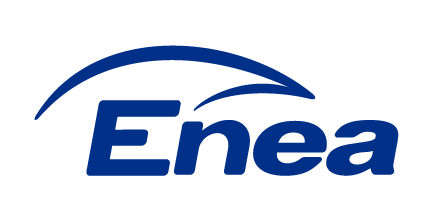 Enea Elektrownia Połaniec 
Spółka AkcyjnaZawada 26, 28-230 Połaniec(dalej „Enea Połaniec S.A.”)SPECYFIKACJA ISTOTNYCH WARUNKÓW ZAMÓWIENIA (SIWZ) -  CZĘŚĆ IINR NZ/PZP/15/2020SPECYFIKACJA ISTOTNYCH WARUNKÓW ZAMÓWIENIA (SIWZ) -  CZĘŚĆ IINR NZ/PZP/15/2020Enea Elektrownia Połaniec S.A.Zawada 2628-230 Połaniecjako: ZAMAWIAJĄCYprzedstawia Część II SIWZ do PRZETARGU NIEOGRANICZONEGOna„Wymiana obejściowych klap szczelnych dla instalacji IOS „C” i „D” oraz modernizacja instalacji powietrza doszczelniającego IOS „C” i „D” w 2020r. w Enea Elektrownia Połaniec S.A..”KATEGORIA DOSTAW WG KODU CPVZawada, marzec 2020Postępowanie jest prowadzone w trybie przetargu nieograniczonego, zgodnie z przepisami Ustawy z dnia 29 stycznia 2004 roku - Prawo Zamówień Publicznych tj. (Dz. U. z 2020 r. poz. 1843.), przepisów Wykonawczych wydanych na jej podstawie oraz niniejszej Specyfikacji Istotnych Warunków Zamówienia.Enea Elektrownia Połaniec S.A.Zawada 2628-230 Połaniecjako: ZAMAWIAJĄCYprzedstawia Część II SIWZ do PRZETARGU NIEOGRANICZONEGOna„Wymiana obejściowych klap szczelnych dla instalacji IOS „C” i „D” oraz modernizacja instalacji powietrza doszczelniającego IOS „C” i „D” w 2020r. w Enea Elektrownia Połaniec S.A..”KATEGORIA DOSTAW WG KODU CPVZawada, marzec 2020Postępowanie jest prowadzone w trybie przetargu nieograniczonego, zgodnie z przepisami Ustawy z dnia 29 stycznia 2004 roku - Prawo Zamówień Publicznych tj. (Dz. U. z 2020 r. poz. 1843.), przepisów Wykonawczych wydanych na jej podstawie oraz niniejszej Specyfikacji Istotnych Warunków Zamówienia.ZamawiającyEnea Elektrownia Połaniec Spółka Akcyjna (skrót firmy: Enea Elektrownia Połaniec S.A.) 
Zawada 26,28-230 Połaniec, Polska
NIP: 866-000-14-29, REGON: 830273037, 
PKO BP, Numer rach: 41 1020 1026 0000 1102 0296 1845
tel.: (15) 865 62 80, 
fax: (15) 865 66 88, 
adres internetowy: http://www.enea-polaniec.pl,
wpisana do rejestru przedsiębiorców Krajowego Rejestru Sądowego prowadzonego przez Sąd Rejonowy w Kielcach, X Wydział Gospodarczy Krajowego Rejestru Sądowego nr KRS: 0000053769, 
Kapitał zakładowy 713.500.000,00 PLN
Kapitał wpłacony 713.500.000,00 PLNSpecyfikacja TechnicznaSpecyfikacja techniczna [Specyfikacja] dla postępowania o udzielenie zamówienia publicznego pn. „Wymiana obejściowych klap szczelnych dla instalacji IOS „C” i „D” oraz modernizacja instalacji powietrza doszczelniającego IOS „C” i „D” w 2020r. w Enea Elektrownia Połaniec S.A..”, prowadzonego w trybie przetargu nieograniczonegoWykonawcaNależy przez to rozumieć osobę fizyczną, osobę prawną albo jednostkę organizacyjną nieposiadającą osobowości prawnej, która ubiega się o udzielenie zamówienia publicznego, złożyła ofertę lub zawarła umowę w sprawie zamówienia publicznegoOfertaOznacza ofertę zawierającą cenę, składaną w ramach przetargu nieograniczonego przez Wykonawcę na „Wymiana obejściowych klap szczelnych dla instalacji IOS „C” i „D” oraz modernizacja instalacji powietrza doszczelniającego IOS „C” i „D” w 2020r. w Enea Elektrownia Połaniec S.A..”UsługiNależy przez to rozumieć wszelkie świadczenia, których przedmiotem nie są roboty budowlane lub dostawyDostawyNależy przez to rozumieć nabywanie rzeczy oraz innych dóbr, w szczególności na podstawie umowy sprzedaży, dostawy, najmu, dzierżawy oraz leasingu z opcją lub bez opcji zakupu, które może obejmować dodatkowo rozmieszczenie lub instalacjęStrony przetarguZamawiający i WykonawcaUstawaUstawa z dnia 29 stycznia 2004 r. - Prawo zamówień publicznych (Dz. U. z 2019 r. poz. 1843.).Ustawa o systemach oceny zgodnościUstawa z dnia 13 kwietnia 2016 r. o systemach oceny zgodności i nadzoru rynku (Dz.U. 2019 poz. 544).Ustawa o kompatybilności elektromagnetycznejUstawa z dnia 13 kwietnia 2007 r. o kompatybilności elektromagnetycznej (Dz.U. 2019 poz. 2388).Rozporządzenie  w sprawie wymagań dla sprzętu elektrycznego Rozporządzenie Ministra Rozwoju z dnia 2 czerwca 2016 r. w sprawie wymagań dla sprzętu elektrycznego (Dz.U. 2016 poz. 806)Rozporządzenie maszynoweRozporządzenie Ministra Gospodarki z dnia 21 października 2008 r. w sprawie zasadniczych wymagań dla maszyn (Dz. U. nr 199, poz. 1228) ze zmianą opublikowaną w Dz.U. 2011 nr 124 poz. 701Rozporządzenie ciśnienioweRozporządzenie Ministra Rozwoju z dnia 11 lipca 2016 r. w sprawie wymagań dla urządzeń ciśnieniowych i zespołów urządzeń ciśnieniowych (Dz.U. 2016 poz. 1036)Rozporządzenie hałasoweRozporządzenie Ministra Gospodarki z dnia 21 grudnia 2005 r. w sprawie zasadniczych wymagań dla urządzeń używanych na zewnątrz pomieszczeń w zakresie emisji hałasu do środowiska (Dz. U. 2005 Nr 263, poz. 2202), z późniejszymi zmiamiRozporządzenie hałasoweRozporządzenia Ministra Pracy i Polityki Społecznej w sprawie najwyższych dopuszczalnych stężeń i natężeń czynników szkodliwych dla zdrowia w środowisku pracy (Dz.U. 2017 poz. 1348)Rozporządzenie hałasoweROZPORZĄDZENIE MINISTRA GOSPODARKI I PRACY z dnia 5 sierpnia 2005 r. w sprawie bezpieczeństwa i higieny pracy przy pracach związanych z narażeniem na hałas lub drgania  mechaniczne (Dz.U. 2005 nr 157 poz. 1318)Rozporządzenie dotyczące bezpieczeństwa i zdrowia pracowników w miejscu pracyRozporządzenie Ministra Pracy i Polityki Socjalnej z dnia 26 września 1997 r. w sprawie ogólnych przepisów bezpieczeństwa i higieny pracy(Dz.U. 2003, Nr. 169, poz. 1650, tekst jednolity)Rozporządzenie Ministra InfrastrukturyRozporządzenie Ministra Infrastruktury z dnia 23 czerwca 2003 r. w sprawie informacji dotyczącej bezpieczeństwa i ochrony zdrowia oraz planu bezpieczeństwa i ochrony zdrowia (Dz.U. 2003 nr 120 poz. 1126).Rozporządzenie dotyczące bezpieczeństwa przy robotach budowlanychRozporządzenie Ministra Infrastruktury z dnia 6 lutego 2003 r. w sprawie bezpieczeństwa i higieny pracy podczas wykonywania robót budowlanych (Dz.U. 2003 nr 47 poz. 401).Rozporządzenie w sprawie kwalifikacji przy urządzeniach technicznychRozporządzenie Ministra Przedsiębiorczości I Technologii z dnia 21 maja 2019 r. w sprawie sposobu i trybu sprawdzania kwalifikacji wymaganych przy obsłudze i konserwacji urządzeń technicznych oraz sposobu i trybu przedłużania okresu ważności zaświadczeń kwalifikacyjnych Dz.U. 2019 poz. 1008 z późniejszymi zmianami).Rozporządzenie w sprawie BHP w energetyce Rozporządzenie Ministra Gospodarki z dnia 28 marca 2013 r. w sprawie bezpieczeństwa i higieny pracy przy urządzeniach energetycznych (Dz.U. 2013 poz. 492)Rozporządzenie w sprawie kwalifikacjiRozporządzenie Ministra Gospodarki, Pracy i Polityki Społecznej z dnia 28 kwietnia 2003 r. w sprawie szczegółowych zasad stwierdzania posiadania kwalifikacji przez osoby zajmujące się eksploatacją urządzeń, instalacji i sieci (Dz.U. 2003 nr 89 poz. 828 z późniejszymi zmianami)Rozporządzenie 1272/2008Rozporządzenie Parlamentu Europejskiego i Rady (WE) nr 1272/2008 z dnia 16 grudnia 2008 r. w sprawie klasyfikacji, oznakowania i pakowania substancji i mieszanin, zmieniającym i uchylającym dyrektywy 67/548/EWG i 1999/45/WE oraz zmieniającym rozporządzenie (WE) nr 1907/2006 (Dz. Urz. UE L 353 z 31.12.2008, str. 1KKS w ENEA PołaniecJednolity system oznaczeń obowiązujący powszechnie w elektrowniach i elektrociepłowniach. KKS: Kraftwerk – Kennzeichen – System. System używany do oznaczania obiektów i ich częściHarmonogram realizacji pracUzgodniony z Wykonawca harmonogram przebiegu realizacji pracSystem DCS OvationSystem sterowania firmy Emerson Ovation Windows 3.6  (DCS - Distributed Control System) stosowany w Enea Połaniec S.A.OdbioryDefinicje zawarte są w Instrukcji przeprowadzenia odbiorów zadań inwestycyjnych nr I/AM/P/17/2008 -  Załącznik nr 16 do Części II SIWZDokumentacjaOdnosi się do wszystkich procedur, specyfikacji, sprawozdań, rysunków, schematów, zestawień itp., które Wykonawca musi sporządzać w zakresie swoich działań i które są wymagane umowąPSEPolskie Sieci ElektroenergetyczneElektrownia:Lokalizacjamiejscowość Zawada, około 3 km na wschód od miasta Połaniec, PolskaWysokość nad poziomem morzam161,00Dane atmosferyczne:Ciśnienie powietrza kPa99,5Temperatura średniorocznaC7,7Temperatura minimalnaC-27Temperatura maksymalnaC35Wilgotność względna: Średnioroczna%78,3Róża wiatrów:-       Średnia prędkość wiatru m/szgodnie z PN-77/B-02011: 
1-sza strefa obciążenia wiatrem.
Przeważają wiatry zachodnie 
o prędkości 2,5 m/sObciążenie śniegiem:N/m2zgodnie z PN-80/B-02010:
2-ga strefa obciążenia śniegiemWarunki sejsmiczne: Gnie mają zastosowaniaWymianna Klapy IOS "D"Wymianna Klapy IOS "D"Wymianna Klapy IOS "D"01.06.202001.06.202015.06.202015.06.202030.06.202030.06.202007.07.202007.07.202007.07.2020Prace przygotowawcze które nie wymagają użycia dźwigu usytuowanego w obszarze elektrofiltrówPrace przygotowawcze które nie wymagają użycia dźwigu usytuowanego w obszarze elektrofiltrówPrace przygotowawcze które nie wymagają użycia dźwigu usytuowanego w obszarze elektrofiltrówPrace przygotowawcze które nie wymagają użycia dźwigu usytuowanego w obszarze elektrofiltrówWymiana klapy, wszystkie prace związane z użyciem dźwigu. W tym terminie należy dostosować układ do uruchomienia i podania spalin. W zakresie izolacji - musi zostać wykonana przynajmniej jedna warstwa izolacji (bez oblachowania).Wymiana klapy, wszystkie prace związane z użyciem dźwigu. W tym terminie należy dostosować układ do uruchomienia i podania spalin. W zakresie izolacji - musi zostać wykonana przynajmniej jedna warstwa izolacji (bez oblachowania).Wymiana klapy, wszystkie prace związane z użyciem dźwigu. W tym terminie należy dostosować układ do uruchomienia i podania spalin. W zakresie izolacji - musi zostać wykonana przynajmniej jedna warstwa izolacji (bez oblachowania).Wymiana klapy, wszystkie prace związane z użyciem dźwigu. W tym terminie należy dostosować układ do uruchomienia i podania spalin. W zakresie izolacji - musi zostać wykonana przynajmniej jedna warstwa izolacji (bez oblachowania).Wymiana klapy, wszystkie prace związane z użyciem dźwigu. W tym terminie należy dostosować układ do uruchomienia i podania spalin. W zakresie izolacji - musi zostać wykonana przynajmniej jedna warstwa izolacji (bez oblachowania).Wymiana klapy, wszystkie prace związane z użyciem dźwigu. W tym terminie należy dostosować układ do uruchomienia i podania spalin. W zakresie izolacji - musi zostać wykonana przynajmniej jedna warstwa izolacji (bez oblachowania).Zakończenie prac izolacyjnych oraz demontaż rusztowańZakończenie prac izolacyjnych oraz demontaż rusztowańZakończenie prac izolacyjnych oraz demontaż rusztowańZakończenie prac izolacyjnych oraz demontaż rusztowańZakończenie prac izolacyjnych oraz demontaż rusztowańPrace przygotowawcze które nie wymagają użycia dźwigu usytuowanego w obszarze elektrofiltrówPrace przygotowawcze które nie wymagają użycia dźwigu usytuowanego w obszarze elektrofiltrówPrace przygotowawcze które nie wymagają użycia dźwigu usytuowanego w obszarze elektrofiltrówPrace przygotowawcze które nie wymagają użycia dźwigu usytuowanego w obszarze elektrofiltrówWymiana klapy, wszystkie prace związane z użyciem dźwigu. W tym terminie należy dostosować układ do uruchomienia i podania spalin. W zakresie izolacji - musi zostać wykonana przynajmniej jedna warstwa izolacji (bez oblachowania).Wymiana klapy, wszystkie prace związane z użyciem dźwigu. W tym terminie należy dostosować układ do uruchomienia i podania spalin. W zakresie izolacji - musi zostać wykonana przynajmniej jedna warstwa izolacji (bez oblachowania).Wymiana klapy, wszystkie prace związane z użyciem dźwigu. W tym terminie należy dostosować układ do uruchomienia i podania spalin. W zakresie izolacji - musi zostać wykonana przynajmniej jedna warstwa izolacji (bez oblachowania).Wymiana klapy, wszystkie prace związane z użyciem dźwigu. W tym terminie należy dostosować układ do uruchomienia i podania spalin. W zakresie izolacji - musi zostać wykonana przynajmniej jedna warstwa izolacji (bez oblachowania).Wymiana klapy, wszystkie prace związane z użyciem dźwigu. W tym terminie należy dostosować układ do uruchomienia i podania spalin. W zakresie izolacji - musi zostać wykonana przynajmniej jedna warstwa izolacji (bez oblachowania).Wymiana klapy, wszystkie prace związane z użyciem dźwigu. W tym terminie należy dostosować układ do uruchomienia i podania spalin. W zakresie izolacji - musi zostać wykonana przynajmniej jedna warstwa izolacji (bez oblachowania).Zakończenie prac izolacyjnych oraz demontaż rusztowańZakończenie prac izolacyjnych oraz demontaż rusztowańZakończenie prac izolacyjnych oraz demontaż rusztowańZakończenie prac izolacyjnych oraz demontaż rusztowańZakończenie prac izolacyjnych oraz demontaż rusztowańPrace przygotowawcze które nie wymagają użycia dźwigu usytuowanego w obszarze elektrofiltrówPrace przygotowawcze które nie wymagają użycia dźwigu usytuowanego w obszarze elektrofiltrówPrace przygotowawcze które nie wymagają użycia dźwigu usytuowanego w obszarze elektrofiltrówPrace przygotowawcze które nie wymagają użycia dźwigu usytuowanego w obszarze elektrofiltrówWymiana klapy, wszystkie prace związane z użyciem dźwigu. W tym terminie należy dostosować układ do uruchomienia i podania spalin. W zakresie izolacji - musi zostać wykonana przynajmniej jedna warstwa izolacji (bez oblachowania).Wymiana klapy, wszystkie prace związane z użyciem dźwigu. W tym terminie należy dostosować układ do uruchomienia i podania spalin. W zakresie izolacji - musi zostać wykonana przynajmniej jedna warstwa izolacji (bez oblachowania).Wymiana klapy, wszystkie prace związane z użyciem dźwigu. W tym terminie należy dostosować układ do uruchomienia i podania spalin. W zakresie izolacji - musi zostać wykonana przynajmniej jedna warstwa izolacji (bez oblachowania).Wymiana klapy, wszystkie prace związane z użyciem dźwigu. W tym terminie należy dostosować układ do uruchomienia i podania spalin. W zakresie izolacji - musi zostać wykonana przynajmniej jedna warstwa izolacji (bez oblachowania).Wymiana klapy, wszystkie prace związane z użyciem dźwigu. W tym terminie należy dostosować układ do uruchomienia i podania spalin. W zakresie izolacji - musi zostać wykonana przynajmniej jedna warstwa izolacji (bez oblachowania).Wymiana klapy, wszystkie prace związane z użyciem dźwigu. W tym terminie należy dostosować układ do uruchomienia i podania spalin. W zakresie izolacji - musi zostać wykonana przynajmniej jedna warstwa izolacji (bez oblachowania).Zakończenie prac izolacyjnych oraz demontaż rusztowańZakończenie prac izolacyjnych oraz demontaż rusztowańZakończenie prac izolacyjnych oraz demontaż rusztowańZakończenie prac izolacyjnych oraz demontaż rusztowańZakończenie prac izolacyjnych oraz demontaż rusztowańWymianna Klapy IOS "C"Wymianna Klapy IOS "C"Wymianna Klapy IOS "C"02.11.202002.11.202016.11.202016.11.202010.12.202010.12.202017.12.202017.12.202017.12.2020Prace przygotowawcze które nie wymagają użycia dźwigu Prace przygotowawcze które nie wymagają użycia dźwigu Prace przygotowawcze które nie wymagają użycia dźwigu Prace przygotowawcze które nie wymagają użycia dźwigu Wymiana klapy, wszystkie prace związane z użyciem dźwigu. W tym terminie należy dostosować układ do uruchomienia i podania spalin. W zakresie izolacji - musi zostać wykonana przynajmniej jedna warstwa izolacji (bez oblachowania).Wymiana klapy, wszystkie prace związane z użyciem dźwigu. W tym terminie należy dostosować układ do uruchomienia i podania spalin. W zakresie izolacji - musi zostać wykonana przynajmniej jedna warstwa izolacji (bez oblachowania).Wymiana klapy, wszystkie prace związane z użyciem dźwigu. W tym terminie należy dostosować układ do uruchomienia i podania spalin. W zakresie izolacji - musi zostać wykonana przynajmniej jedna warstwa izolacji (bez oblachowania).Wymiana klapy, wszystkie prace związane z użyciem dźwigu. W tym terminie należy dostosować układ do uruchomienia i podania spalin. W zakresie izolacji - musi zostać wykonana przynajmniej jedna warstwa izolacji (bez oblachowania).Wymiana klapy, wszystkie prace związane z użyciem dźwigu. W tym terminie należy dostosować układ do uruchomienia i podania spalin. W zakresie izolacji - musi zostać wykonana przynajmniej jedna warstwa izolacji (bez oblachowania).Wymiana klapy, wszystkie prace związane z użyciem dźwigu. W tym terminie należy dostosować układ do uruchomienia i podania spalin. W zakresie izolacji - musi zostać wykonana przynajmniej jedna warstwa izolacji (bez oblachowania).Zakończenie prac izolacyjnych oraz demontaż konstrukcji pomocniczych i rusztowańZakończenie prac izolacyjnych oraz demontaż konstrukcji pomocniczych i rusztowańZakończenie prac izolacyjnych oraz demontaż konstrukcji pomocniczych i rusztowańZakończenie prac izolacyjnych oraz demontaż konstrukcji pomocniczych i rusztowańZakończenie prac izolacyjnych oraz demontaż konstrukcji pomocniczych i rusztowańPrace przygotowawcze które nie wymagają użycia dźwigu Prace przygotowawcze które nie wymagają użycia dźwigu Prace przygotowawcze które nie wymagają użycia dźwigu Prace przygotowawcze które nie wymagają użycia dźwigu Wymiana klapy, wszystkie prace związane z użyciem dźwigu. W tym terminie należy dostosować układ do uruchomienia i podania spalin. W zakresie izolacji - musi zostać wykonana przynajmniej jedna warstwa izolacji (bez oblachowania).Wymiana klapy, wszystkie prace związane z użyciem dźwigu. W tym terminie należy dostosować układ do uruchomienia i podania spalin. W zakresie izolacji - musi zostać wykonana przynajmniej jedna warstwa izolacji (bez oblachowania).Wymiana klapy, wszystkie prace związane z użyciem dźwigu. W tym terminie należy dostosować układ do uruchomienia i podania spalin. W zakresie izolacji - musi zostać wykonana przynajmniej jedna warstwa izolacji (bez oblachowania).Wymiana klapy, wszystkie prace związane z użyciem dźwigu. W tym terminie należy dostosować układ do uruchomienia i podania spalin. W zakresie izolacji - musi zostać wykonana przynajmniej jedna warstwa izolacji (bez oblachowania).Wymiana klapy, wszystkie prace związane z użyciem dźwigu. W tym terminie należy dostosować układ do uruchomienia i podania spalin. W zakresie izolacji - musi zostać wykonana przynajmniej jedna warstwa izolacji (bez oblachowania).Wymiana klapy, wszystkie prace związane z użyciem dźwigu. W tym terminie należy dostosować układ do uruchomienia i podania spalin. W zakresie izolacji - musi zostać wykonana przynajmniej jedna warstwa izolacji (bez oblachowania).Zakończenie prac izolacyjnych oraz demontaż konstrukcji pomocniczych i rusztowańZakończenie prac izolacyjnych oraz demontaż konstrukcji pomocniczych i rusztowańZakończenie prac izolacyjnych oraz demontaż konstrukcji pomocniczych i rusztowańZakończenie prac izolacyjnych oraz demontaż konstrukcji pomocniczych i rusztowańZakończenie prac izolacyjnych oraz demontaż konstrukcji pomocniczych i rusztowańPrace przygotowawcze które nie wymagają użycia dźwigu Prace przygotowawcze które nie wymagają użycia dźwigu Prace przygotowawcze które nie wymagają użycia dźwigu Prace przygotowawcze które nie wymagają użycia dźwigu Wymiana klapy, wszystkie prace związane z użyciem dźwigu. W tym terminie należy dostosować układ do uruchomienia i podania spalin. W zakresie izolacji - musi zostać wykonana przynajmniej jedna warstwa izolacji (bez oblachowania).Wymiana klapy, wszystkie prace związane z użyciem dźwigu. W tym terminie należy dostosować układ do uruchomienia i podania spalin. W zakresie izolacji - musi zostać wykonana przynajmniej jedna warstwa izolacji (bez oblachowania).Wymiana klapy, wszystkie prace związane z użyciem dźwigu. W tym terminie należy dostosować układ do uruchomienia i podania spalin. W zakresie izolacji - musi zostać wykonana przynajmniej jedna warstwa izolacji (bez oblachowania).Wymiana klapy, wszystkie prace związane z użyciem dźwigu. W tym terminie należy dostosować układ do uruchomienia i podania spalin. W zakresie izolacji - musi zostać wykonana przynajmniej jedna warstwa izolacji (bez oblachowania).Wymiana klapy, wszystkie prace związane z użyciem dźwigu. W tym terminie należy dostosować układ do uruchomienia i podania spalin. W zakresie izolacji - musi zostać wykonana przynajmniej jedna warstwa izolacji (bez oblachowania).Wymiana klapy, wszystkie prace związane z użyciem dźwigu. W tym terminie należy dostosować układ do uruchomienia i podania spalin. W zakresie izolacji - musi zostać wykonana przynajmniej jedna warstwa izolacji (bez oblachowania).Zakończenie prac izolacyjnych oraz demontaż konstrukcji pomocniczych i rusztowańZakończenie prac izolacyjnych oraz demontaż konstrukcji pomocniczych i rusztowańZakończenie prac izolacyjnych oraz demontaż konstrukcji pomocniczych i rusztowańZakończenie prac izolacyjnych oraz demontaż konstrukcji pomocniczych i rusztowańZakończenie prac izolacyjnych oraz demontaż konstrukcji pomocniczych i rusztowańL.p.Dokumentacja:Wymagana[x]Dokument źródłowy:APRZED  ROZPOCZĘCIEM  PRAC:PRZED  ROZPOCZĘCIEM  PRAC:Wniosek o wydanie przepustek tymczasowych dla PracownikówxInstrukcja przepustkowa dla ruchu osobowego i pojazdów nr I/DK/B/35/2008Wniosek o wydanie przepustek tymczasowych dla pojazdówxInstrukcja przepustkowa dla ruchu osobowego i pojazdów nr I/DK/B/35/2008Wniosek – zezwolenie na wjazd i parkowanie na terenie obiektów energetycznychxInstrukcja przepustkowa dla ruchu osobowego i pojazdów nr I/DK/B/35/2008Wykazy pracowników skierowanych do wykonywania prac na rzecz ENEA Elektrownia Połaniec S.A. wraz z podwykonawcami (Załącznik Z1 dokumentu związanego nr 4 do IOBP)xInstrukcja organizacji bezpiecznej pracy w Enea Elektrownia Połaniec S.A nr I/DB/B/20/2013 Karta Informacyjna Bezpieczeństwa i Higieny Pracy dla Wykonawców – Z2 (Załącznik do zgłoszenia Z1 dokumentu związanego nr 4 do IOBP )xInstrukcja organizacji bezpiecznej pracy w Enea Elektrownia Połaniec S.A nr I/DB/B/20/2013Zakres robót budowlanych/usługxHarmonogram realizacji pracxPrzewidywany - Plan odpadów przewidzianych do wytworzenia w związku z realizowaną umową rynkową, zawierający prognozę: rodzaju odpadów, ilości oraz planowanych sposobach ich zagospodarowaniaxInstrukcja postępowania z odpadami wytworzonymi w  Elektrowni Połaniec  nr I/TQ/P/41/2014BW TRAKCIE  REALIZACJI  PRAC:W TRAKCIE  REALIZACJI  PRAC:Raport z inspekcji wizualnej xMiesięczny raport realizacji prac wraz z aspektami BHPxDokumentacja fotograficzna (stan zastany)xUzgodnienia zmiany zakresu prac (uzgodniony przez strony i zatwierdzony) xZmiany harmonogramu realizacji prac (uzgodniony przez strony i zatwierdzony) xCPO  ZAKOŃCZENIU  PRAC:PO  ZAKOŃCZENIU  PRAC:Zestawienie materiałów podstawowych użytych do prac, z podaniem gatunku materiałów, numeru wytopu, zastosowania oraz numeru atestu/ówxZestawienie materiałów dodatkowych do spawania z podaniem gatunku, średnicy oraz numeru atestu/ówxLista spawaczy uczestniczących w zadaniuxLista WPS-ów zastosowanych w zadaniuxLista sprzętu spawalniczego zastosowanego w realizacjixLista sprzętu i urządzeń używanych  w realizacji zadania wraz z niezbędnymi badaniami i poświadczeniami jakościxPoświadczenia / OświadczeniaxZgłoszenie gotowości urządzeń do odbioruxRaport końcowy z wykonanych prac zawierający uwagi / zalecenia dotyczące wykonanego urządzenia*/obiektu*,  w tym układów i urządzeń współdziałających oraz dokumentację zdjęciowąxProtokoły odbioru częściowego/ inspektorskiego ( uzgodniony przez strony i zatwierdzony)xInstrukcja odbiorowa/OWZUProtokoły odbioru technicznego (uzgodniony przez strony i zatwierdzony)xInstrukcja odbiorowa/OWZUProtokół odbioru końcowego(uzgodniony przez strony i zatwierdzony)xInstrukcja odbiorowa/OWZUProtokół odbioru pogwarancyjnegoxInstrukcja odbiorowa/OWZU